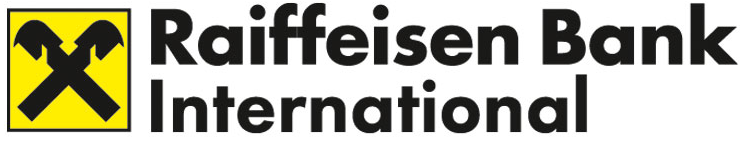 Top 5 Ausführungsplätze /Broker ReportAuftrags- und Ausführungsdaten von 01/2021 – 12/2021*Erklärung Tick-Größe / Liquiditätsbänderi) Tick-Größe/Liquiditätsbänder 5 und 6 (ab 2000 Geschäften pro Tag)ii) Tick-Größe/Liquiditätsbänder 3 und 4 (zwischen 80 und 1999 Geschäften pro Tag)iii) Tick-Größe/Liquiditätsbänder 1 und 2 (zwischen 0 und 79 Geschäften pro Tag)Kategorie des Finanzinstruments (RTS28): Eigenkapitalinstrumente – Aktien und Aktienzertifikate Liquiditätsbänder 5-6*Kategorie des Finanzinstruments (RTS28): Eigenkapitalinstrumente – Aktien und Aktienzertifikate Liquiditätsbänder 5-6*Kategorie des Finanzinstruments (RTS28): Eigenkapitalinstrumente – Aktien und Aktienzertifikate Liquiditätsbänder 5-6*Kategorie des Finanzinstruments (RTS28): Eigenkapitalinstrumente – Aktien und Aktienzertifikate Liquiditätsbänder 5-6*Kundenklassifizierung: PrivatkundenKundenklassifizierung: PrivatkundenKundenklassifizierung: PrivatkundenKundenklassifizierung: PrivatkundenDurchschnitt <1 Handelsgeschäft pro Geschäftstag: JaDurchschnitt <1 Handelsgeschäft pro Geschäftstag: JaDurchschnitt <1 Handelsgeschäft pro Geschäftstag: JaDurchschnitt <1 Handelsgeschäft pro Geschäftstag: JaDurchschnitt <1 Handelsgeschäft pro Geschäftstag: JaDurchschnitt <1 Handelsgeschäft pro Geschäftstag: JaDurchschnitt <1 Handelsgeschäft pro Geschäftstag: JaDurchschnitt <1 Handelsgeschäft pro Geschäftstag: JaDurchschnitt <1 Handelsgeschäft pro Geschäftstag: JaDurchschnitt <1 Handelsgeschäft pro Geschäftstag: JaDurchschnitt <1 Handelsgeschäft pro Geschäftstag: JaDurchschnitt <1 Handelsgeschäft pro Geschäftstag: JaDurchschnitt <1 Handelsgeschäft pro Geschäftstag: JaDurchschnitt <1 Handelsgeschäft pro Geschäftstag: JaDurchschnitt <1 Handelsgeschäft pro Geschäftstag: JaDurchschnitt <1 Handelsgeschäft pro Geschäftstag: JaDurchschnitt <1 Handelsgeschäft pro Geschäftstag: JaReihenfolge nach HandelsvolumenLEIAnteil des Handels-volumens Anteil der aus-geführten AufträgeAnteil der aus-geführten AufträgeProzentsatz passiver AufträgeProzentsatz passiver AufträgeProzentsatz passiver AufträgeProzentsatz passiver AufträgeProzentsatz passiver AufträgeProzentsatz aggressiver AufträgeProzentsatz aggressiver AufträgeProzentsatz aggressiver AufträgeProzentsatz aggressiver AufträgeProzentsatz aggressiver AufträgeProzentsatz gelenkter AufträgeProzentsatz gelenkter Aufträge-------------------------------------------------------------------------------------Kategorie des Finanzinstruments (RTS28): Eigenkapitalinstrumente – Aktien und Aktienzertifikate Liquiditätsbänder 5-6*Kategorie des Finanzinstruments (RTS28): Eigenkapitalinstrumente – Aktien und Aktienzertifikate Liquiditätsbänder 5-6*Kategorie des Finanzinstruments (RTS28): Eigenkapitalinstrumente – Aktien und Aktienzertifikate Liquiditätsbänder 5-6*Kategorie des Finanzinstruments (RTS28): Eigenkapitalinstrumente – Aktien und Aktienzertifikate Liquiditätsbänder 5-6*Kundenklassifizierung: Professionelle KundenKundenklassifizierung: Professionelle KundenKundenklassifizierung: Professionelle KundenKundenklassifizierung: Professionelle KundenDurchschnitt <1 Handelsgeschäft pro Geschäftstag: JaDurchschnitt <1 Handelsgeschäft pro Geschäftstag: JaDurchschnitt <1 Handelsgeschäft pro Geschäftstag: JaDurchschnitt <1 Handelsgeschäft pro Geschäftstag: JaDurchschnitt <1 Handelsgeschäft pro Geschäftstag: JaDurchschnitt <1 Handelsgeschäft pro Geschäftstag: JaDurchschnitt <1 Handelsgeschäft pro Geschäftstag: JaDurchschnitt <1 Handelsgeschäft pro Geschäftstag: JaDurchschnitt <1 Handelsgeschäft pro Geschäftstag: JaDurchschnitt <1 Handelsgeschäft pro Geschäftstag: JaDurchschnitt <1 Handelsgeschäft pro Geschäftstag: JaDurchschnitt <1 Handelsgeschäft pro Geschäftstag: JaDurchschnitt <1 Handelsgeschäft pro Geschäftstag: JaDurchschnitt <1 Handelsgeschäft pro Geschäftstag: JaDurchschnitt <1 Handelsgeschäft pro Geschäftstag: JaDurchschnitt <1 Handelsgeschäft pro Geschäftstag: JaDurchschnitt <1 Handelsgeschäft pro Geschäftstag: JaReihenfolge nach HandelsvolumenLEIAnteil des Handels-volumensAnteil der aus-geführten AufträgeAnteil der aus-geführten AufträgeProzentsatz passiver AufträgeProzentsatz passiver AufträgeProzentsatz passiver AufträgeProzentsatz passiver AufträgeProzentsatz passiver AufträgeProzentsatz aggressiver AufträgeProzentsatz aggressiver AufträgeProzentsatz aggressiver AufträgeProzentsatz aggressiver AufträgeProzentsatz aggressiver AufträgeProzentsatz gelenkter AufträgeProzentsatz gelenkter AufträgeRaiffeisen Centrobank529900M2F7D5795H1A4954,44%92,44%92,44%Keine DatenKeine DatenKeine DatenKeine DatenKeine DatenKeine DatenKeine DatenKeine DatenKeine DatenKeine Daten0,00%0,00%SOCIETE GEN, LONDON +O2RNE8IBXP4R0TD8PU4145,56%7,56%7,56%Keine DatenKeine DatenKeine DatenKeine DatenKeine DatenKeine DatenKeine DatenKeine DatenKeine DatenKeine Daten0,94%0,94%---------------------------------------------------Kategorie des Finanzinstruments (RTS28): Eigenkapitalinstrumente – Aktien und Aktienzertifikate Liquiditätsbänder 3-4*Kategorie des Finanzinstruments (RTS28): Eigenkapitalinstrumente – Aktien und Aktienzertifikate Liquiditätsbänder 3-4*Kategorie des Finanzinstruments (RTS28): Eigenkapitalinstrumente – Aktien und Aktienzertifikate Liquiditätsbänder 3-4*Kategorie des Finanzinstruments (RTS28): Eigenkapitalinstrumente – Aktien und Aktienzertifikate Liquiditätsbänder 3-4*Kundenklassifizierung: PrivatkundenKundenklassifizierung: PrivatkundenKundenklassifizierung: PrivatkundenKundenklassifizierung: PrivatkundenDurchschnitt <1 Handelsgeschäft pro Geschäftstag: JaDurchschnitt <1 Handelsgeschäft pro Geschäftstag: JaDurchschnitt <1 Handelsgeschäft pro Geschäftstag: JaDurchschnitt <1 Handelsgeschäft pro Geschäftstag: JaDurchschnitt <1 Handelsgeschäft pro Geschäftstag: JaDurchschnitt <1 Handelsgeschäft pro Geschäftstag: JaDurchschnitt <1 Handelsgeschäft pro Geschäftstag: JaDurchschnitt <1 Handelsgeschäft pro Geschäftstag: JaDurchschnitt <1 Handelsgeschäft pro Geschäftstag: JaDurchschnitt <1 Handelsgeschäft pro Geschäftstag: JaDurchschnitt <1 Handelsgeschäft pro Geschäftstag: JaDurchschnitt <1 Handelsgeschäft pro Geschäftstag: JaDurchschnitt <1 Handelsgeschäft pro Geschäftstag: JaDurchschnitt <1 Handelsgeschäft pro Geschäftstag: JaDurchschnitt <1 Handelsgeschäft pro Geschäftstag: JaDurchschnitt <1 Handelsgeschäft pro Geschäftstag: JaDurchschnitt <1 Handelsgeschäft pro Geschäftstag: JaReihenfolge nach HandelsvolumenLEIAnteil des Handels-volumensAnteil der aus-geführten AufträgeAnteil der aus-geführten AufträgeProzentsatz passiver AufträgeProzentsatz passiver AufträgeProzentsatz passiver AufträgeProzentsatz passiver AufträgeProzentsatz passiver AufträgeProzentsatz aggressiver AufträgeProzentsatz aggressiver AufträgeProzentsatz aggressiver AufträgeProzentsatz aggressiver AufträgeProzentsatz aggressiver AufträgeProzentsatz gelenkter AufträgeProzentsatz gelenkter Aufträge-------------------------------------------------------------------------------------Kategorie des Finanzinstruments (RTS28): Eigenkapitalinstrumente – Aktien und Aktienzertifikate Liquiditätsbänder 3-4*Kategorie des Finanzinstruments (RTS28): Eigenkapitalinstrumente – Aktien und Aktienzertifikate Liquiditätsbänder 3-4*Kategorie des Finanzinstruments (RTS28): Eigenkapitalinstrumente – Aktien und Aktienzertifikate Liquiditätsbänder 3-4*Kategorie des Finanzinstruments (RTS28): Eigenkapitalinstrumente – Aktien und Aktienzertifikate Liquiditätsbänder 3-4*Kundenklassifizierung: Professionelle KundenKundenklassifizierung: Professionelle KundenKundenklassifizierung: Professionelle KundenKundenklassifizierung: Professionelle KundenDurchschnitt <1 Handelsgeschäft pro Geschäftstag: JaDurchschnitt <1 Handelsgeschäft pro Geschäftstag: JaDurchschnitt <1 Handelsgeschäft pro Geschäftstag: JaDurchschnitt <1 Handelsgeschäft pro Geschäftstag: JaDurchschnitt <1 Handelsgeschäft pro Geschäftstag: JaDurchschnitt <1 Handelsgeschäft pro Geschäftstag: JaDurchschnitt <1 Handelsgeschäft pro Geschäftstag: JaDurchschnitt <1 Handelsgeschäft pro Geschäftstag: JaDurchschnitt <1 Handelsgeschäft pro Geschäftstag: JaDurchschnitt <1 Handelsgeschäft pro Geschäftstag: JaDurchschnitt <1 Handelsgeschäft pro Geschäftstag: JaDurchschnitt <1 Handelsgeschäft pro Geschäftstag: JaDurchschnitt <1 Handelsgeschäft pro Geschäftstag: JaDurchschnitt <1 Handelsgeschäft pro Geschäftstag: JaDurchschnitt <1 Handelsgeschäft pro Geschäftstag: JaDurchschnitt <1 Handelsgeschäft pro Geschäftstag: JaDurchschnitt <1 Handelsgeschäft pro Geschäftstag: JaReihenfolge nach HandelsvolumenLEIAnteil des Handels-volumensAnteil der aus-geführten AufträgeAnteil der aus-geführten AufträgeProzentsatz passiver AufträgeProzentsatz passiver AufträgeProzentsatz passiver AufträgeProzentsatz passiver AufträgeProzentsatz passiver AufträgeProzentsatz aggressiver AufträgeProzentsatz aggressiver AufträgeProzentsatz aggressiver AufträgeProzentsatz aggressiver AufträgeProzentsatz aggressiver AufträgeProzentsatz gelenkter AufträgeProzentsatz gelenkter AufträgeSOCIETE GEN, LONDON +O2RNE8IBXP4R0TD8PU4165,13%12,14%12,14%Keine DatenKeine DatenKeine DatenKeine DatenKeine DatenKeine DatenKeine DatenKeine DatenKeine DatenKeine Daten5,97%5,97%Raiffeisen Centrobank529900M2F7D5795H1A4934,87%87,68%87,68%Keine DatenKeine DatenKeine DatenKeine DatenKeine DatenKeine DatenKeine DatenKeine DatenKeine DatenKeine Daten10,00%10,00%---------------------------------------------------Kategorie des Finanzinstruments (RTS28): Eigenkapitalinstrumente – Aktien und Aktienzertifikate Liquiditätsbänder 1-2*Kategorie des Finanzinstruments (RTS28): Eigenkapitalinstrumente – Aktien und Aktienzertifikate Liquiditätsbänder 1-2*Kategorie des Finanzinstruments (RTS28): Eigenkapitalinstrumente – Aktien und Aktienzertifikate Liquiditätsbänder 1-2*Kategorie des Finanzinstruments (RTS28): Eigenkapitalinstrumente – Aktien und Aktienzertifikate Liquiditätsbänder 1-2*Kundenklassifizierung: PrivatkundenKundenklassifizierung: PrivatkundenKundenklassifizierung: PrivatkundenKundenklassifizierung: PrivatkundenDurchschnitt <1 Handelsgeschäft pro Geschäftstag: JaDurchschnitt <1 Handelsgeschäft pro Geschäftstag: JaDurchschnitt <1 Handelsgeschäft pro Geschäftstag: JaDurchschnitt <1 Handelsgeschäft pro Geschäftstag: JaDurchschnitt <1 Handelsgeschäft pro Geschäftstag: JaDurchschnitt <1 Handelsgeschäft pro Geschäftstag: JaDurchschnitt <1 Handelsgeschäft pro Geschäftstag: JaDurchschnitt <1 Handelsgeschäft pro Geschäftstag: JaDurchschnitt <1 Handelsgeschäft pro Geschäftstag: JaDurchschnitt <1 Handelsgeschäft pro Geschäftstag: JaDurchschnitt <1 Handelsgeschäft pro Geschäftstag: JaDurchschnitt <1 Handelsgeschäft pro Geschäftstag: JaDurchschnitt <1 Handelsgeschäft pro Geschäftstag: JaDurchschnitt <1 Handelsgeschäft pro Geschäftstag: JaDurchschnitt <1 Handelsgeschäft pro Geschäftstag: JaDurchschnitt <1 Handelsgeschäft pro Geschäftstag: JaDurchschnitt <1 Handelsgeschäft pro Geschäftstag: JaReihenfolge nach HandelsvolumenLEIAnteil des Handels-volumensAnteil der aus-geführten AufträgeAnteil der aus-geführten AufträgeProzentsatz passiver AufträgeProzentsatz passiver AufträgeProzentsatz passiver AufträgeProzentsatz passiver AufträgeProzentsatz passiver AufträgeProzentsatz aggressiver AufträgeProzentsatz aggressiver AufträgeProzentsatz aggressiver AufträgeProzentsatz aggressiver AufträgeProzentsatz aggressiver AufträgeProzentsatz gelenkter AufträgeProzentsatz gelenkter AufträgeRaiffeisen Centrobank529900M2F7D5795H1A49100,00%100,00%100,00%Keine DatenKeine DatenKeine DatenKeine DatenKeine DatenKeine DatenKeine DatenKeine DatenKeine DatenKeine Daten0,00%0,00%--------------------------------------------------------------------Kategorie des Finanzinstruments (RTS28): Eigenkapitalinstrumente – Aktien und Aktienzertifikate Liquiditätsbänder 1-2*Kategorie des Finanzinstruments (RTS28): Eigenkapitalinstrumente – Aktien und Aktienzertifikate Liquiditätsbänder 1-2*Kategorie des Finanzinstruments (RTS28): Eigenkapitalinstrumente – Aktien und Aktienzertifikate Liquiditätsbänder 1-2*Kategorie des Finanzinstruments (RTS28): Eigenkapitalinstrumente – Aktien und Aktienzertifikate Liquiditätsbänder 1-2*Kundenklassifizierung: Professionelle KundenKundenklassifizierung: Professionelle KundenKundenklassifizierung: Professionelle KundenKundenklassifizierung: Professionelle KundenDurchschnitt <1 Handelsgeschäft pro Geschäftstag: JaDurchschnitt <1 Handelsgeschäft pro Geschäftstag: JaDurchschnitt <1 Handelsgeschäft pro Geschäftstag: JaDurchschnitt <1 Handelsgeschäft pro Geschäftstag: JaDurchschnitt <1 Handelsgeschäft pro Geschäftstag: JaDurchschnitt <1 Handelsgeschäft pro Geschäftstag: JaDurchschnitt <1 Handelsgeschäft pro Geschäftstag: JaDurchschnitt <1 Handelsgeschäft pro Geschäftstag: JaDurchschnitt <1 Handelsgeschäft pro Geschäftstag: JaDurchschnitt <1 Handelsgeschäft pro Geschäftstag: JaDurchschnitt <1 Handelsgeschäft pro Geschäftstag: JaDurchschnitt <1 Handelsgeschäft pro Geschäftstag: JaDurchschnitt <1 Handelsgeschäft pro Geschäftstag: JaDurchschnitt <1 Handelsgeschäft pro Geschäftstag: JaDurchschnitt <1 Handelsgeschäft pro Geschäftstag: JaDurchschnitt <1 Handelsgeschäft pro Geschäftstag: JaDurchschnitt <1 Handelsgeschäft pro Geschäftstag: JaReihenfolge nach HandelsvolumenLEIAnteil des Handels-volumensAnteil der aus-geführten AufträgeAnteil der aus-geführten AufträgeProzentsatz passiver AufträgeProzentsatz passiver AufträgeProzentsatz passiver AufträgeProzentsatz passiver AufträgeProzentsatz passiver AufträgeProzentsatz aggressiver AufträgeProzentsatz aggressiver AufträgeProzentsatz aggressiver AufträgeProzentsatz aggressiver AufträgeProzentsatz aggressiver AufträgeProzentsatz gelenkter AufträgeProzentsatz gelenkter AufträgeSOCIETE GEN, LONDON +O2RNE8IBXP4R0TD8PU4169,86%13,98%13,98%Keine DatenKeine DatenKeine DatenKeine DatenKeine DatenKeine DatenKeine DatenKeine DatenKeine DatenKeine Daten0,00%0,00%Raiffeisen Centrobank529900M2F7D5795H1A4930,14%86,02%86,02%Keine DatenKeine DatenKeine DatenKeine DatenKeine DatenKeine DatenKeine DatenKeine DatenKeine DatenKeine Daten0,00%0,00%---------------------------------------------------Kategorie des Finanzinstruments (RTS28): Schuldtitel – SchuldverschreibungenKategorie des Finanzinstruments (RTS28): Schuldtitel – SchuldverschreibungenKategorie des Finanzinstruments (RTS28): Schuldtitel – SchuldverschreibungenKategorie des Finanzinstruments (RTS28): Schuldtitel – SchuldverschreibungenKundenklassifizierung: PrivatkundenKundenklassifizierung: PrivatkundenKundenklassifizierung: PrivatkundenKundenklassifizierung: PrivatkundenDurchschnitt <1 Handelsgeschäft pro Geschäftstag: JaDurchschnitt <1 Handelsgeschäft pro Geschäftstag: JaDurchschnitt <1 Handelsgeschäft pro Geschäftstag: JaDurchschnitt <1 Handelsgeschäft pro Geschäftstag: JaDurchschnitt <1 Handelsgeschäft pro Geschäftstag: JaDurchschnitt <1 Handelsgeschäft pro Geschäftstag: JaDurchschnitt <1 Handelsgeschäft pro Geschäftstag: JaDurchschnitt <1 Handelsgeschäft pro Geschäftstag: JaDurchschnitt <1 Handelsgeschäft pro Geschäftstag: JaDurchschnitt <1 Handelsgeschäft pro Geschäftstag: JaDurchschnitt <1 Handelsgeschäft pro Geschäftstag: JaDurchschnitt <1 Handelsgeschäft pro Geschäftstag: JaDurchschnitt <1 Handelsgeschäft pro Geschäftstag: JaDurchschnitt <1 Handelsgeschäft pro Geschäftstag: JaDurchschnitt <1 Handelsgeschäft pro Geschäftstag: JaDurchschnitt <1 Handelsgeschäft pro Geschäftstag: JaDurchschnitt <1 Handelsgeschäft pro Geschäftstag: JaReihenfolge nach HandelsvolumenLEIAnteil des Handels-volumensAnteil der aus-geführten AufträgeAnteil der aus-geführten AufträgeProzentsatz passiver AufträgeProzentsatz passiver AufträgeProzentsatz passiver AufträgeProzentsatz passiver AufträgeProzentsatz passiver AufträgeProzentsatz aggressiver AufträgeProzentsatz aggressiver AufträgeProzentsatz aggressiver AufträgeProzentsatz aggressiver AufträgeProzentsatz aggressiver AufträgeProzentsatz gelenkter AufträgeProzentsatz gelenkter Aufträge-------------------------------------------------------------------------------------Kategorie des Finanzinstruments (RTS28): Schuldtitel – SchuldverschreibungenKategorie des Finanzinstruments (RTS28): Schuldtitel – SchuldverschreibungenKategorie des Finanzinstruments (RTS28): Schuldtitel – SchuldverschreibungenKategorie des Finanzinstruments (RTS28): Schuldtitel – SchuldverschreibungenKundenklassifizierung: Professionelle KundenKundenklassifizierung: Professionelle KundenKundenklassifizierung: Professionelle KundenKundenklassifizierung: Professionelle KundenDurchschnitt <1 Handelsgeschäft pro Geschäftstag: JaDurchschnitt <1 Handelsgeschäft pro Geschäftstag: JaDurchschnitt <1 Handelsgeschäft pro Geschäftstag: JaDurchschnitt <1 Handelsgeschäft pro Geschäftstag: JaDurchschnitt <1 Handelsgeschäft pro Geschäftstag: JaDurchschnitt <1 Handelsgeschäft pro Geschäftstag: JaDurchschnitt <1 Handelsgeschäft pro Geschäftstag: JaDurchschnitt <1 Handelsgeschäft pro Geschäftstag: JaDurchschnitt <1 Handelsgeschäft pro Geschäftstag: JaDurchschnitt <1 Handelsgeschäft pro Geschäftstag: JaDurchschnitt <1 Handelsgeschäft pro Geschäftstag: JaDurchschnitt <1 Handelsgeschäft pro Geschäftstag: JaDurchschnitt <1 Handelsgeschäft pro Geschäftstag: JaDurchschnitt <1 Handelsgeschäft pro Geschäftstag: JaDurchschnitt <1 Handelsgeschäft pro Geschäftstag: JaDurchschnitt <1 Handelsgeschäft pro Geschäftstag: JaDurchschnitt <1 Handelsgeschäft pro Geschäftstag: JaReihenfolge nach HandelsvolumenLEIAnteil des Handels-volumensAnteil der aus-geführten AufträgeAnteil der aus-geführten AufträgeProzentsatz passiver AufträgeProzentsatz passiver AufträgeProzentsatz passiver AufträgeProzentsatz passiver AufträgeProzentsatz passiver AufträgeProzentsatz aggressiver AufträgeProzentsatz aggressiver AufträgeProzentsatz aggressiver AufträgeProzentsatz aggressiver AufträgeProzentsatz aggressiver AufträgeProzentsatz gelenkter AufträgeProzentsatz gelenkter AufträgeRaiffeisen Centrobank529900M2F7D5795H1A49100,00%100,00%100,00%Keine DatenKeine DatenKeine DatenKeine DatenKeine DatenKeine DatenKeine DatenKeine DatenKeine DatenKeine Daten3600,00%3600,00%--------------------------------------------------------------------Kategorie des Finanzinstruments (RTS28): Verbriefte Derivate – Optionsscheine und ZertifikateKategorie des Finanzinstruments (RTS28): Verbriefte Derivate – Optionsscheine und ZertifikateKategorie des Finanzinstruments (RTS28): Verbriefte Derivate – Optionsscheine und ZertifikateKategorie des Finanzinstruments (RTS28): Verbriefte Derivate – Optionsscheine und ZertifikateKundenklassifizierung: PrivatkundenKundenklassifizierung: PrivatkundenKundenklassifizierung: PrivatkundenKundenklassifizierung: PrivatkundenDurchschnitt <1 Handelsgeschäft pro Geschäftstag: JaDurchschnitt <1 Handelsgeschäft pro Geschäftstag: JaDurchschnitt <1 Handelsgeschäft pro Geschäftstag: JaDurchschnitt <1 Handelsgeschäft pro Geschäftstag: JaDurchschnitt <1 Handelsgeschäft pro Geschäftstag: JaDurchschnitt <1 Handelsgeschäft pro Geschäftstag: JaDurchschnitt <1 Handelsgeschäft pro Geschäftstag: JaDurchschnitt <1 Handelsgeschäft pro Geschäftstag: JaDurchschnitt <1 Handelsgeschäft pro Geschäftstag: JaDurchschnitt <1 Handelsgeschäft pro Geschäftstag: JaDurchschnitt <1 Handelsgeschäft pro Geschäftstag: JaDurchschnitt <1 Handelsgeschäft pro Geschäftstag: JaDurchschnitt <1 Handelsgeschäft pro Geschäftstag: JaDurchschnitt <1 Handelsgeschäft pro Geschäftstag: JaDurchschnitt <1 Handelsgeschäft pro Geschäftstag: JaDurchschnitt <1 Handelsgeschäft pro Geschäftstag: JaDurchschnitt <1 Handelsgeschäft pro Geschäftstag: JaReihenfolge nach HandelsvolumenLEIAnteil des Handels-volumensAnteil der aus-geführten AufträgeAnteil der aus-geführten AufträgeProzentsatz passiver AufträgeProzentsatz passiver AufträgeProzentsatz passiver AufträgeProzentsatz passiver AufträgeProzentsatz passiver AufträgeProzentsatz aggressiver AufträgeProzentsatz aggressiver AufträgeProzentsatz aggressiver AufträgeProzentsatz aggressiver AufträgeProzentsatz aggressiver AufträgeProzentsatz gelenkter AufträgeProzentsatz gelenkter Aufträge-------------------------------------------------------------------------------------Kategorie des Finanzinstruments (RTS28): Verbriefte Derivate – Optionsscheine und ZertifikateKategorie des Finanzinstruments (RTS28): Verbriefte Derivate – Optionsscheine und ZertifikateKategorie des Finanzinstruments (RTS28): Verbriefte Derivate – Optionsscheine und ZertifikateKategorie des Finanzinstruments (RTS28): Verbriefte Derivate – Optionsscheine und ZertifikateKundenklassifizierung: Professionelle KundenKundenklassifizierung: Professionelle KundenKundenklassifizierung: Professionelle KundenKundenklassifizierung: Professionelle KundenDurchschnitt <1 Handelsgeschäft pro Geschäftstag: JaDurchschnitt <1 Handelsgeschäft pro Geschäftstag: JaDurchschnitt <1 Handelsgeschäft pro Geschäftstag: JaDurchschnitt <1 Handelsgeschäft pro Geschäftstag: JaDurchschnitt <1 Handelsgeschäft pro Geschäftstag: JaDurchschnitt <1 Handelsgeschäft pro Geschäftstag: JaDurchschnitt <1 Handelsgeschäft pro Geschäftstag: JaDurchschnitt <1 Handelsgeschäft pro Geschäftstag: JaDurchschnitt <1 Handelsgeschäft pro Geschäftstag: JaDurchschnitt <1 Handelsgeschäft pro Geschäftstag: JaDurchschnitt <1 Handelsgeschäft pro Geschäftstag: JaDurchschnitt <1 Handelsgeschäft pro Geschäftstag: JaDurchschnitt <1 Handelsgeschäft pro Geschäftstag: JaDurchschnitt <1 Handelsgeschäft pro Geschäftstag: JaDurchschnitt <1 Handelsgeschäft pro Geschäftstag: JaDurchschnitt <1 Handelsgeschäft pro Geschäftstag: JaDurchschnitt <1 Handelsgeschäft pro Geschäftstag: JaReihenfolge nach HandelsvolumenLEIAnteil des Handels-volumensAnteil der aus-geführten AufträgeAnteil der aus-geführten AufträgeProzentsatz passiver AufträgeProzentsatz passiver AufträgeProzentsatz passiver AufträgeProzentsatz passiver AufträgeProzentsatz passiver AufträgeProzentsatz aggressiver AufträgeProzentsatz aggressiver AufträgeProzentsatz aggressiver AufträgeProzentsatz aggressiver AufträgeProzentsatz aggressiver AufträgeProzentsatz gelenkter AufträgeProzentsatz gelenkter AufträgeUBS Europe SE5299007QVIQ7IO64NX37100,00%100,00%100,00%Keine DatenKeine DatenKeine DatenKeine DatenKeine DatenKeine DatenKeine DatenKeine DatenKeine DatenKeine Daten100,00%100,00%--------------------------------------------------------------------Kategorie des Finanzinstruments (RTS28): Verbriefte Derivate – Sonstige Verbriefte DerivateKategorie des Finanzinstruments (RTS28): Verbriefte Derivate – Sonstige Verbriefte DerivateKategorie des Finanzinstruments (RTS28): Verbriefte Derivate – Sonstige Verbriefte DerivateKategorie des Finanzinstruments (RTS28): Verbriefte Derivate – Sonstige Verbriefte DerivateKundenklassifizierung: PrivatkundenKundenklassifizierung: PrivatkundenKundenklassifizierung: PrivatkundenKundenklassifizierung: PrivatkundenDurchschnitt <1 Handelsgeschäft pro Geschäftstag: JaDurchschnitt <1 Handelsgeschäft pro Geschäftstag: JaDurchschnitt <1 Handelsgeschäft pro Geschäftstag: JaDurchschnitt <1 Handelsgeschäft pro Geschäftstag: JaDurchschnitt <1 Handelsgeschäft pro Geschäftstag: JaDurchschnitt <1 Handelsgeschäft pro Geschäftstag: JaDurchschnitt <1 Handelsgeschäft pro Geschäftstag: JaDurchschnitt <1 Handelsgeschäft pro Geschäftstag: JaDurchschnitt <1 Handelsgeschäft pro Geschäftstag: JaDurchschnitt <1 Handelsgeschäft pro Geschäftstag: JaDurchschnitt <1 Handelsgeschäft pro Geschäftstag: JaDurchschnitt <1 Handelsgeschäft pro Geschäftstag: JaDurchschnitt <1 Handelsgeschäft pro Geschäftstag: JaDurchschnitt <1 Handelsgeschäft pro Geschäftstag: JaDurchschnitt <1 Handelsgeschäft pro Geschäftstag: JaDurchschnitt <1 Handelsgeschäft pro Geschäftstag: JaDurchschnitt <1 Handelsgeschäft pro Geschäftstag: JaReihenfolge nach HandelsvolumenLEIAnteil des Handels-volumensAnteil der aus-geführten AufträgeAnteil der aus-geführten AufträgeProzentsatz passiver AufträgeProzentsatz passiver AufträgeProzentsatz passiver AufträgeProzentsatz passiver AufträgeProzentsatz passiver AufträgeProzentsatz aggressiver AufträgeProzentsatz aggressiver AufträgeProzentsatz aggressiver AufträgeProzentsatz aggressiver AufträgeProzentsatz aggressiver AufträgeProzentsatz gelenkter AufträgeProzentsatz gelenkter Aufträge-------------------------------------------------------------------------------------Kategorie des Finanzinstruments (RTS28): Verbriefte Derivate – Sonstige Verbriefte DerivateKategorie des Finanzinstruments (RTS28): Verbriefte Derivate – Sonstige Verbriefte DerivateKategorie des Finanzinstruments (RTS28): Verbriefte Derivate – Sonstige Verbriefte DerivateKategorie des Finanzinstruments (RTS28): Verbriefte Derivate – Sonstige Verbriefte DerivateKundenklassifizierung: Professionelle KundenKundenklassifizierung: Professionelle KundenKundenklassifizierung: Professionelle KundenKundenklassifizierung: Professionelle KundenDurchschnitt <1 Handelsgeschäft pro Geschäftstag: JaDurchschnitt <1 Handelsgeschäft pro Geschäftstag: JaDurchschnitt <1 Handelsgeschäft pro Geschäftstag: JaDurchschnitt <1 Handelsgeschäft pro Geschäftstag: JaDurchschnitt <1 Handelsgeschäft pro Geschäftstag: JaDurchschnitt <1 Handelsgeschäft pro Geschäftstag: JaDurchschnitt <1 Handelsgeschäft pro Geschäftstag: JaDurchschnitt <1 Handelsgeschäft pro Geschäftstag: JaDurchschnitt <1 Handelsgeschäft pro Geschäftstag: JaDurchschnitt <1 Handelsgeschäft pro Geschäftstag: JaDurchschnitt <1 Handelsgeschäft pro Geschäftstag: JaDurchschnitt <1 Handelsgeschäft pro Geschäftstag: JaDurchschnitt <1 Handelsgeschäft pro Geschäftstag: JaDurchschnitt <1 Handelsgeschäft pro Geschäftstag: JaDurchschnitt <1 Handelsgeschäft pro Geschäftstag: JaDurchschnitt <1 Handelsgeschäft pro Geschäftstag: JaDurchschnitt <1 Handelsgeschäft pro Geschäftstag: JaReihenfolge nach HandelsvolumenLEIAnteil des Handels-volumensAnteil der aus-geführten AufträgeAnteil der aus-geführten AufträgeProzentsatz passiver AufträgeProzentsatz passiver AufträgeProzentsatz passiver AufträgeProzentsatz passiver AufträgeProzentsatz passiver AufträgeProzentsatz aggressiver AufträgeProzentsatz aggressiver AufträgeProzentsatz aggressiver AufträgeProzentsatz aggressiver AufträgeProzentsatz aggressiver AufträgeProzentsatz gelenkter AufträgeProzentsatz gelenkter AufträgeRaiffeisen Centrobank529900M2F7D5795H1A4985,53%48,84%48,84%Keine DatenKeine DatenKeine DatenKeine DatenKeine DatenKeine DatenKeine DatenKeine DatenKeine DatenKeine Daten0,00%0,00%CACEIS BANK96950023SCR9X9F3L66212,87%25,58%25,58%Keine DatenKeine DatenKeine DatenKeine DatenKeine DatenKeine DatenKeine DatenKeine DatenKeine DatenKeine Daten0,00%0,00%HK AND SHANGHAI,KOREA2HI3YI5320L3RW6NJ9571,12%2,33%2,33%Keine DatenKeine DatenKeine DatenKeine DatenKeine DatenKeine DatenKeine DatenKeine DatenKeine DatenKeine Daten0,00%0,00%SKANDINAVISKA, COPENH +F3JS33DEI6XQ4ZBPTN860,47%2,33%2,33%Keine DatenKeine DatenKeine DatenKeine DatenKeine DatenKeine DatenKeine DatenKeine DatenKeine DatenKeine Daten0,00%0,00%-----------------Kategorie des Finanzinstruments (RTS28): Börsengehandelte Produkte (börsengehandelte Fonds, börsengehandelte Schuldverschreibungen und börsengehandelte Rohstoffprodukte)Kategorie des Finanzinstruments (RTS28): Börsengehandelte Produkte (börsengehandelte Fonds, börsengehandelte Schuldverschreibungen und börsengehandelte Rohstoffprodukte)Kategorie des Finanzinstruments (RTS28): Börsengehandelte Produkte (börsengehandelte Fonds, börsengehandelte Schuldverschreibungen und börsengehandelte Rohstoffprodukte)Kategorie des Finanzinstruments (RTS28): Börsengehandelte Produkte (börsengehandelte Fonds, börsengehandelte Schuldverschreibungen und börsengehandelte Rohstoffprodukte)Kundenklassifizierung: PrivatkundenKundenklassifizierung: PrivatkundenKundenklassifizierung: PrivatkundenKundenklassifizierung: PrivatkundenDurchschnitt <1 Handelsgeschäft pro Geschäftstag: JaDurchschnitt <1 Handelsgeschäft pro Geschäftstag: JaDurchschnitt <1 Handelsgeschäft pro Geschäftstag: JaDurchschnitt <1 Handelsgeschäft pro Geschäftstag: JaDurchschnitt <1 Handelsgeschäft pro Geschäftstag: JaDurchschnitt <1 Handelsgeschäft pro Geschäftstag: JaDurchschnitt <1 Handelsgeschäft pro Geschäftstag: JaDurchschnitt <1 Handelsgeschäft pro Geschäftstag: JaDurchschnitt <1 Handelsgeschäft pro Geschäftstag: JaDurchschnitt <1 Handelsgeschäft pro Geschäftstag: JaDurchschnitt <1 Handelsgeschäft pro Geschäftstag: JaDurchschnitt <1 Handelsgeschäft pro Geschäftstag: JaDurchschnitt <1 Handelsgeschäft pro Geschäftstag: JaDurchschnitt <1 Handelsgeschäft pro Geschäftstag: JaDurchschnitt <1 Handelsgeschäft pro Geschäftstag: JaDurchschnitt <1 Handelsgeschäft pro Geschäftstag: JaDurchschnitt <1 Handelsgeschäft pro Geschäftstag: JaReihenfolge nach HandelsvolumenLEIAnteil des Handels-volumensAnteil der aus-geführten AufträgeAnteil der aus-geführten AufträgeProzentsatz passiver AufträgeProzentsatz passiver AufträgeProzentsatz passiver AufträgeProzentsatz passiver AufträgeProzentsatz passiver AufträgeProzentsatz aggressiver AufträgeProzentsatz aggressiver AufträgeProzentsatz aggressiver AufträgeProzentsatz aggressiver AufträgeProzentsatz aggressiver AufträgeProzentsatz gelenkter AufträgeProzentsatz gelenkter Aufträge-------------------------------------------------------------------------------------Kategorie des Finanzinstruments (RTS28): Börsengehandelte Produkte (börsengehandelte Fonds, börsengehandelte Schuldverschreibungen und börsengehandelte Rohstoffprodukte)Kategorie des Finanzinstruments (RTS28): Börsengehandelte Produkte (börsengehandelte Fonds, börsengehandelte Schuldverschreibungen und börsengehandelte Rohstoffprodukte)Kategorie des Finanzinstruments (RTS28): Börsengehandelte Produkte (börsengehandelte Fonds, börsengehandelte Schuldverschreibungen und börsengehandelte Rohstoffprodukte)Kategorie des Finanzinstruments (RTS28): Börsengehandelte Produkte (börsengehandelte Fonds, börsengehandelte Schuldverschreibungen und börsengehandelte Rohstoffprodukte)Kundenklassifizierung: Professionelle KundenKundenklassifizierung: Professionelle KundenKundenklassifizierung: Professionelle KundenKundenklassifizierung: Professionelle KundenDurchschnitt <1 Handelsgeschäft pro Geschäftstag: NeinDurchschnitt <1 Handelsgeschäft pro Geschäftstag: NeinDurchschnitt <1 Handelsgeschäft pro Geschäftstag: NeinDurchschnitt <1 Handelsgeschäft pro Geschäftstag: NeinDurchschnitt <1 Handelsgeschäft pro Geschäftstag: NeinDurchschnitt <1 Handelsgeschäft pro Geschäftstag: NeinDurchschnitt <1 Handelsgeschäft pro Geschäftstag: NeinDurchschnitt <1 Handelsgeschäft pro Geschäftstag: NeinDurchschnitt <1 Handelsgeschäft pro Geschäftstag: NeinDurchschnitt <1 Handelsgeschäft pro Geschäftstag: NeinDurchschnitt <1 Handelsgeschäft pro Geschäftstag: NeinDurchschnitt <1 Handelsgeschäft pro Geschäftstag: NeinDurchschnitt <1 Handelsgeschäft pro Geschäftstag: NeinDurchschnitt <1 Handelsgeschäft pro Geschäftstag: NeinDurchschnitt <1 Handelsgeschäft pro Geschäftstag: NeinDurchschnitt <1 Handelsgeschäft pro Geschäftstag: NeinDurchschnitt <1 Handelsgeschäft pro Geschäftstag: NeinReihenfolge nach HandelsvolumenLEIAnteil des Handels-volumensAnteil der aus-geführten AufträgeAnteil der aus-geführten AufträgeProzentsatz passiver AufträgeProzentsatz passiver AufträgeProzentsatz passiver AufträgeProzentsatz passiver AufträgeProzentsatz passiver AufträgeProzentsatz aggressiver AufträgeProzentsatz aggressiver AufträgeProzentsatz aggressiver AufträgeProzentsatz aggressiver AufträgeProzentsatz aggressiver AufträgeProzentsatz gelenkter AufträgeProzentsatz gelenkter AufträgeJane Street Financial LTD549300ZHEHX8M31RP14260,21%39,05%39,05%Keine DatenKeine DatenKeine DatenKeine DatenKeine DatenKeine DatenKeine DatenKeine DatenKeine DatenKeine Daten2,26%2,26%FLOW TRADERS BV549300CLJI9XDH12XV5113,45%10,79%10,79%Keine DatenKeine DatenKeine DatenKeine DatenKeine DatenKeine DatenKeine DatenKeine DatenKeine DatenKeine Daten2,68%2,68%SOCIETE GEN, LONDON +O2RNE8IBXP4R0TD8PU4111,15%12,06%12,06%Keine DatenKeine DatenKeine DatenKeine DatenKeine DatenKeine DatenKeine DatenKeine DatenKeine DatenKeine Daten0,00%0,00%SUSQUEHANNA INTERNATIONAL635400IAV22ZOU1NFS894,95%3,60%3,60%Keine DatenKeine DatenKeine DatenKeine DatenKeine DatenKeine DatenKeine DatenKeine DatenKeine DatenKeine Daten0,00%0,00%UNICREDIT BANK, MÜNCHEN2ZCNRR8UK83OBTEK21704,58%0,63%0,63%Keine DatenKeine DatenKeine DatenKeine DatenKeine DatenKeine DatenKeine DatenKeine DatenKeine DatenKeine Daten20,00%20,00%Kategorie des Finanzinstruments (RTS28): Aktienderivate - Terminkontrakte und OptionskontrakteKategorie des Finanzinstruments (RTS28): Aktienderivate - Terminkontrakte und OptionskontrakteKategorie des Finanzinstruments (RTS28): Aktienderivate - Terminkontrakte und OptionskontrakteKategorie des Finanzinstruments (RTS28): Aktienderivate - Terminkontrakte und OptionskontrakteKundenklassifizierung: PrivatkundenKundenklassifizierung: PrivatkundenKundenklassifizierung: PrivatkundenKundenklassifizierung: PrivatkundenDurchschnitt <1 Handelsgeschäft pro Geschäftstag: JaDurchschnitt <1 Handelsgeschäft pro Geschäftstag: JaDurchschnitt <1 Handelsgeschäft pro Geschäftstag: JaDurchschnitt <1 Handelsgeschäft pro Geschäftstag: JaDurchschnitt <1 Handelsgeschäft pro Geschäftstag: JaDurchschnitt <1 Handelsgeschäft pro Geschäftstag: JaDurchschnitt <1 Handelsgeschäft pro Geschäftstag: JaDurchschnitt <1 Handelsgeschäft pro Geschäftstag: JaDurchschnitt <1 Handelsgeschäft pro Geschäftstag: JaDurchschnitt <1 Handelsgeschäft pro Geschäftstag: JaDurchschnitt <1 Handelsgeschäft pro Geschäftstag: JaDurchschnitt <1 Handelsgeschäft pro Geschäftstag: JaDurchschnitt <1 Handelsgeschäft pro Geschäftstag: JaDurchschnitt <1 Handelsgeschäft pro Geschäftstag: JaDurchschnitt <1 Handelsgeschäft pro Geschäftstag: JaDurchschnitt <1 Handelsgeschäft pro Geschäftstag: JaDurchschnitt <1 Handelsgeschäft pro Geschäftstag: JaReihenfolge nach HandelsvolumenLEIAnteil des Handels-volumensAnteil der aus-geführten AufträgeAnteil der aus-geführten AufträgeProzentsatz passiver AufträgeProzentsatz passiver AufträgeProzentsatz passiver AufträgeProzentsatz passiver AufträgeProzentsatz passiver AufträgeProzentsatz aggressiver AufträgeProzentsatz aggressiver AufträgeProzentsatz aggressiver AufträgeProzentsatz aggressiver AufträgeProzentsatz aggressiver AufträgeProzentsatz gelenkter AufträgeProzentsatz gelenkter Aufträge-------------------------------------------------------------------------------------Kategorie des Finanzinstruments (RTS28): Aktienderivate - Terminkontrakte und OptionskontrakteKategorie des Finanzinstruments (RTS28): Aktienderivate - Terminkontrakte und OptionskontrakteKategorie des Finanzinstruments (RTS28): Aktienderivate - Terminkontrakte und OptionskontrakteKategorie des Finanzinstruments (RTS28): Aktienderivate - Terminkontrakte und OptionskontrakteKundenklassifizierung: Professionelle KundenKundenklassifizierung: Professionelle KundenKundenklassifizierung: Professionelle KundenKundenklassifizierung: Professionelle KundenDurchschnitt <1 Handelsgeschäft pro Geschäftstag: JaDurchschnitt <1 Handelsgeschäft pro Geschäftstag: JaDurchschnitt <1 Handelsgeschäft pro Geschäftstag: JaDurchschnitt <1 Handelsgeschäft pro Geschäftstag: JaDurchschnitt <1 Handelsgeschäft pro Geschäftstag: JaDurchschnitt <1 Handelsgeschäft pro Geschäftstag: JaDurchschnitt <1 Handelsgeschäft pro Geschäftstag: JaDurchschnitt <1 Handelsgeschäft pro Geschäftstag: JaDurchschnitt <1 Handelsgeschäft pro Geschäftstag: JaDurchschnitt <1 Handelsgeschäft pro Geschäftstag: JaDurchschnitt <1 Handelsgeschäft pro Geschäftstag: JaDurchschnitt <1 Handelsgeschäft pro Geschäftstag: JaDurchschnitt <1 Handelsgeschäft pro Geschäftstag: JaDurchschnitt <1 Handelsgeschäft pro Geschäftstag: JaDurchschnitt <1 Handelsgeschäft pro Geschäftstag: JaDurchschnitt <1 Handelsgeschäft pro Geschäftstag: JaDurchschnitt <1 Handelsgeschäft pro Geschäftstag: JaReihenfolge nach HandelsvolumenLEIAnteil des Handels-volumensAnteil der aus-geführten AufträgeAnteil der aus-geführten AufträgeProzentsatz passiver AufträgeProzentsatz passiver AufträgeProzentsatz passiver AufträgeProzentsatz passiver AufträgeProzentsatz passiver AufträgeProzentsatz aggressiver AufträgeProzentsatz aggressiver AufträgeProzentsatz aggressiver AufträgeProzentsatz aggressiver AufträgeProzentsatz aggressiver AufträgeProzentsatz gelenkter AufträgeProzentsatz gelenkter AufträgeRaiffeisen Centrobank529900M2F7D5795H1A49100,00%100,00%100,00%Keine DatenKeine DatenKeine DatenKeine DatenKeine DatenKeine DatenKeine DatenKeine DatenKeine DatenKeine Daten0,00%0,00%--------------------------------------------------------------------Kategorie des Finanzinstruments (RTS28): Aktienderivate - Swaps und sonstige AktienderivateKategorie des Finanzinstruments (RTS28): Aktienderivate - Swaps und sonstige AktienderivateKategorie des Finanzinstruments (RTS28): Aktienderivate - Swaps und sonstige AktienderivateKategorie des Finanzinstruments (RTS28): Aktienderivate - Swaps und sonstige AktienderivateKundenklassifizierung: PrivatkundenKundenklassifizierung: PrivatkundenKundenklassifizierung: PrivatkundenKundenklassifizierung: PrivatkundenDurchschnitt <1 Handelsgeschäft pro Geschäftstag: JaDurchschnitt <1 Handelsgeschäft pro Geschäftstag: JaDurchschnitt <1 Handelsgeschäft pro Geschäftstag: JaDurchschnitt <1 Handelsgeschäft pro Geschäftstag: JaDurchschnitt <1 Handelsgeschäft pro Geschäftstag: JaDurchschnitt <1 Handelsgeschäft pro Geschäftstag: JaDurchschnitt <1 Handelsgeschäft pro Geschäftstag: JaDurchschnitt <1 Handelsgeschäft pro Geschäftstag: JaDurchschnitt <1 Handelsgeschäft pro Geschäftstag: JaDurchschnitt <1 Handelsgeschäft pro Geschäftstag: JaDurchschnitt <1 Handelsgeschäft pro Geschäftstag: JaDurchschnitt <1 Handelsgeschäft pro Geschäftstag: JaDurchschnitt <1 Handelsgeschäft pro Geschäftstag: JaDurchschnitt <1 Handelsgeschäft pro Geschäftstag: JaDurchschnitt <1 Handelsgeschäft pro Geschäftstag: JaDurchschnitt <1 Handelsgeschäft pro Geschäftstag: JaDurchschnitt <1 Handelsgeschäft pro Geschäftstag: JaReihenfolge nach HandelsvolumenLEIAnteil des Handels-volumensAnteil der aus-geführten AufträgeAnteil der aus-geführten AufträgeProzentsatz passiver AufträgeProzentsatz passiver AufträgeProzentsatz passiver AufträgeProzentsatz passiver AufträgeProzentsatz passiver AufträgeProzentsatz aggressiver AufträgeProzentsatz aggressiver AufträgeProzentsatz aggressiver AufträgeProzentsatz aggressiver AufträgeProzentsatz aggressiver AufträgeProzentsatz gelenkter AufträgeProzentsatz gelenkter Aufträge-------------------------------------------------------------------------------------Kategorie des Finanzinstruments (RTS28): Aktienderivate - Swaps und sonstige AktienderivateKategorie des Finanzinstruments (RTS28): Aktienderivate - Swaps und sonstige AktienderivateKategorie des Finanzinstruments (RTS28): Aktienderivate - Swaps und sonstige AktienderivateKategorie des Finanzinstruments (RTS28): Aktienderivate - Swaps und sonstige AktienderivateKundenklassifizierung: Professionelle KundenKundenklassifizierung: Professionelle KundenKundenklassifizierung: Professionelle KundenKundenklassifizierung: Professionelle KundenDurchschnitt <1 Handelsgeschäft pro Geschäftstag: JaDurchschnitt <1 Handelsgeschäft pro Geschäftstag: JaDurchschnitt <1 Handelsgeschäft pro Geschäftstag: JaDurchschnitt <1 Handelsgeschäft pro Geschäftstag: JaDurchschnitt <1 Handelsgeschäft pro Geschäftstag: JaDurchschnitt <1 Handelsgeschäft pro Geschäftstag: JaDurchschnitt <1 Handelsgeschäft pro Geschäftstag: JaDurchschnitt <1 Handelsgeschäft pro Geschäftstag: JaDurchschnitt <1 Handelsgeschäft pro Geschäftstag: JaDurchschnitt <1 Handelsgeschäft pro Geschäftstag: JaDurchschnitt <1 Handelsgeschäft pro Geschäftstag: JaDurchschnitt <1 Handelsgeschäft pro Geschäftstag: JaDurchschnitt <1 Handelsgeschäft pro Geschäftstag: JaDurchschnitt <1 Handelsgeschäft pro Geschäftstag: JaDurchschnitt <1 Handelsgeschäft pro Geschäftstag: JaDurchschnitt <1 Handelsgeschäft pro Geschäftstag: JaDurchschnitt <1 Handelsgeschäft pro Geschäftstag: JaReihenfolge nach HandelsvolumenLEIAnteil des Handels-volumensAnteil der aus-geführten AufträgeAnteil der aus-geführten AufträgeProzentsatz passiver AufträgeProzentsatz passiver AufträgeProzentsatz passiver AufträgeProzentsatz passiver AufträgeProzentsatz passiver AufträgeProzentsatz aggressiver AufträgeProzentsatz aggressiver AufträgeProzentsatz aggressiver AufträgeProzentsatz aggressiver AufträgeProzentsatz aggressiver AufträgeProzentsatz gelenkter AufträgeProzentsatz gelenkter AufträgeRaiffeisen Centrobank529900M2F7D5795H1A49100,00%100,00%100,00%Keine DatenKeine DatenKeine DatenKeine DatenKeine DatenKeine DatenKeine DatenKeine DatenKeine DatenKeine Daten0,00%0,00%--------------------------------------------------------------------Kategorie des Finanzinstruments (RTS28): Zinsderivate - Terminkontrakte und OptionskontrakteKategorie des Finanzinstruments (RTS28): Zinsderivate - Terminkontrakte und OptionskontrakteKategorie des Finanzinstruments (RTS28): Zinsderivate - Terminkontrakte und OptionskontrakteKategorie des Finanzinstruments (RTS28): Zinsderivate - Terminkontrakte und OptionskontrakteKundenklassifizierung: PrivatkundenKundenklassifizierung: PrivatkundenKundenklassifizierung: PrivatkundenKundenklassifizierung: PrivatkundenDurchschnitt <1 Handelsgeschäft pro Geschäftstag: JaDurchschnitt <1 Handelsgeschäft pro Geschäftstag: JaDurchschnitt <1 Handelsgeschäft pro Geschäftstag: JaDurchschnitt <1 Handelsgeschäft pro Geschäftstag: JaDurchschnitt <1 Handelsgeschäft pro Geschäftstag: JaDurchschnitt <1 Handelsgeschäft pro Geschäftstag: JaDurchschnitt <1 Handelsgeschäft pro Geschäftstag: JaDurchschnitt <1 Handelsgeschäft pro Geschäftstag: JaDurchschnitt <1 Handelsgeschäft pro Geschäftstag: JaDurchschnitt <1 Handelsgeschäft pro Geschäftstag: JaDurchschnitt <1 Handelsgeschäft pro Geschäftstag: JaDurchschnitt <1 Handelsgeschäft pro Geschäftstag: JaDurchschnitt <1 Handelsgeschäft pro Geschäftstag: JaDurchschnitt <1 Handelsgeschäft pro Geschäftstag: JaDurchschnitt <1 Handelsgeschäft pro Geschäftstag: JaDurchschnitt <1 Handelsgeschäft pro Geschäftstag: JaDurchschnitt <1 Handelsgeschäft pro Geschäftstag: JaReihenfolge nach HandelsvolumenLEIAnteil des Handels-volumensAnteil der aus-geführten AufträgeAnteil der aus-geführten AufträgeProzentsatz passiver AufträgeProzentsatz passiver AufträgeProzentsatz passiver AufträgeProzentsatz passiver AufträgeProzentsatz passiver AufträgeProzentsatz aggressiver AufträgeProzentsatz aggressiver AufträgeProzentsatz aggressiver AufträgeProzentsatz aggressiver AufträgeProzentsatz aggressiver AufträgeProzentsatz gelenkter AufträgeProzentsatz gelenkter Aufträge-------------------------------------------------------------------------------------Kategorie des Finanzinstruments (RTS28): Zinsderivate - Terminkontrakte und OptionskontrakteKategorie des Finanzinstruments (RTS28): Zinsderivate - Terminkontrakte und OptionskontrakteKategorie des Finanzinstruments (RTS28): Zinsderivate - Terminkontrakte und OptionskontrakteKategorie des Finanzinstruments (RTS28): Zinsderivate - Terminkontrakte und OptionskontrakteKundenklassifizierung: Professionelle KundenKundenklassifizierung: Professionelle KundenKundenklassifizierung: Professionelle KundenKundenklassifizierung: Professionelle KundenDurchschnitt <1 Handelsgeschäft pro Geschäftstag: JaDurchschnitt <1 Handelsgeschäft pro Geschäftstag: JaDurchschnitt <1 Handelsgeschäft pro Geschäftstag: JaDurchschnitt <1 Handelsgeschäft pro Geschäftstag: JaDurchschnitt <1 Handelsgeschäft pro Geschäftstag: JaDurchschnitt <1 Handelsgeschäft pro Geschäftstag: JaDurchschnitt <1 Handelsgeschäft pro Geschäftstag: JaDurchschnitt <1 Handelsgeschäft pro Geschäftstag: JaDurchschnitt <1 Handelsgeschäft pro Geschäftstag: JaDurchschnitt <1 Handelsgeschäft pro Geschäftstag: JaDurchschnitt <1 Handelsgeschäft pro Geschäftstag: JaDurchschnitt <1 Handelsgeschäft pro Geschäftstag: JaDurchschnitt <1 Handelsgeschäft pro Geschäftstag: JaDurchschnitt <1 Handelsgeschäft pro Geschäftstag: JaDurchschnitt <1 Handelsgeschäft pro Geschäftstag: JaDurchschnitt <1 Handelsgeschäft pro Geschäftstag: JaDurchschnitt <1 Handelsgeschäft pro Geschäftstag: JaReihenfolge nach HandelsvolumenLEIAnteil des Handels-volumensAnteil der aus-geführten AufträgeAnteil der aus-geführten AufträgeProzentsatz passiver AufträgeProzentsatz passiver AufträgeProzentsatz passiver AufträgeProzentsatz passiver AufträgeProzentsatz passiver AufträgeProzentsatz aggressiver AufträgeProzentsatz aggressiver AufträgeProzentsatz aggressiver AufträgeProzentsatz aggressiver AufträgeProzentsatz aggressiver AufträgeProzentsatz gelenkter AufträgeProzentsatz gelenkter AufträgeRaiffeisen Centrobank529900M2F7D5795H1A49100,00%100,00%100,00%Keine DatenKeine DatenKeine DatenKeine DatenKeine DatenKeine DatenKeine DatenKeine DatenKeine DatenKeine Daten0,00%0,00%--------------------------------------------------------------------